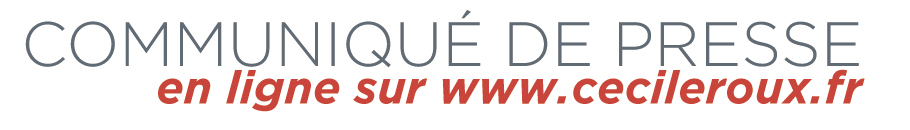 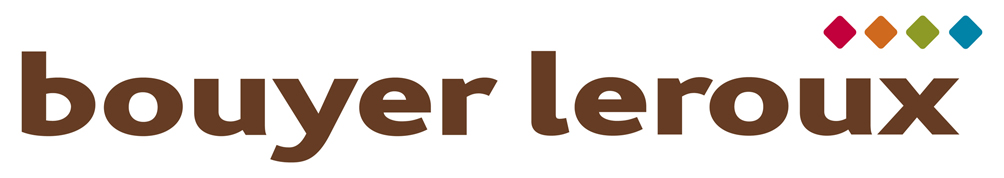 AGIR POUR LA BIODIVERSITÉ :BOUYER LEROUX, UN DES 1ers MÉCENES DU PATRIMOINE NATUREL EN PAYS DE LA LOIREAlors que Bouyer Leroux affiche déjà un fort engagement dans le développement durable notamment en gérant ses gisements d’argile de façon éco-responsable, un cap de plus est franchi en devenant l’un des 1ers mécènes du 1er fond Régional des Pays de La Loire en faveur de la biodiversité.  Dans le cadre de la mise en œuvre de la stratégie régionale pour la biodiversité, la Région mène une politique volontariste de soutien à des actions concrètes et conjointes des associations, des entreprises et des collectivités ligériennes en faveur de la biodiversité.Pour répondre à une très forte demande, le Conseil Régional et la Fondation du patrimoine se sont associés pour créer un partenariat unique :  le club Mécènes du patrimoine naturel des Pays de la Loire.  En intégrant ce club, Bouyer Leroux confirme son action au plus près des territoires en soutenant des projets innovants préservant les zones humides et qui apportent des solutions à l’échelle locale. Suite à l’appel à projets régional lancé début 2020, 11 dossiers ont été présélectionnés puis 4 ont été retenus. Présentation du 1er projet livré courant octobre 2020 : la restauration de la Chaussée du Moulin de Rambourg à Nesmy (85).La restauration d’une chaussée qui entrave le cours d’eau semblait contraire aux politiques actuelles de continuité écologique. Afin d’allier à la fois les usages du site (touristique et culturel) et la volonté de respecter la continuité écologique, et après concertation avec l’intercommunalité, un bras de contournement a été créé. Le club a accordé une subvention de 15000 €.Bouyer Leroux, en tant qu’acteur engagé au cœur des questions d’enjeux environnementaux qui s’inscrivent dans sa démarche RSE, encourage d’autres entreprises à rejoindre rapidement le comité de mécènes du patrimoine naturel, convaincue que la planète fait aujourd'hui face à une crise grave en termes de climat et de biodiversité. « C’est un engagement citoyen et environnemental primordial aux enjeux majeurs pour les futures générations » conclut Antoine Cellier, directeur marketing.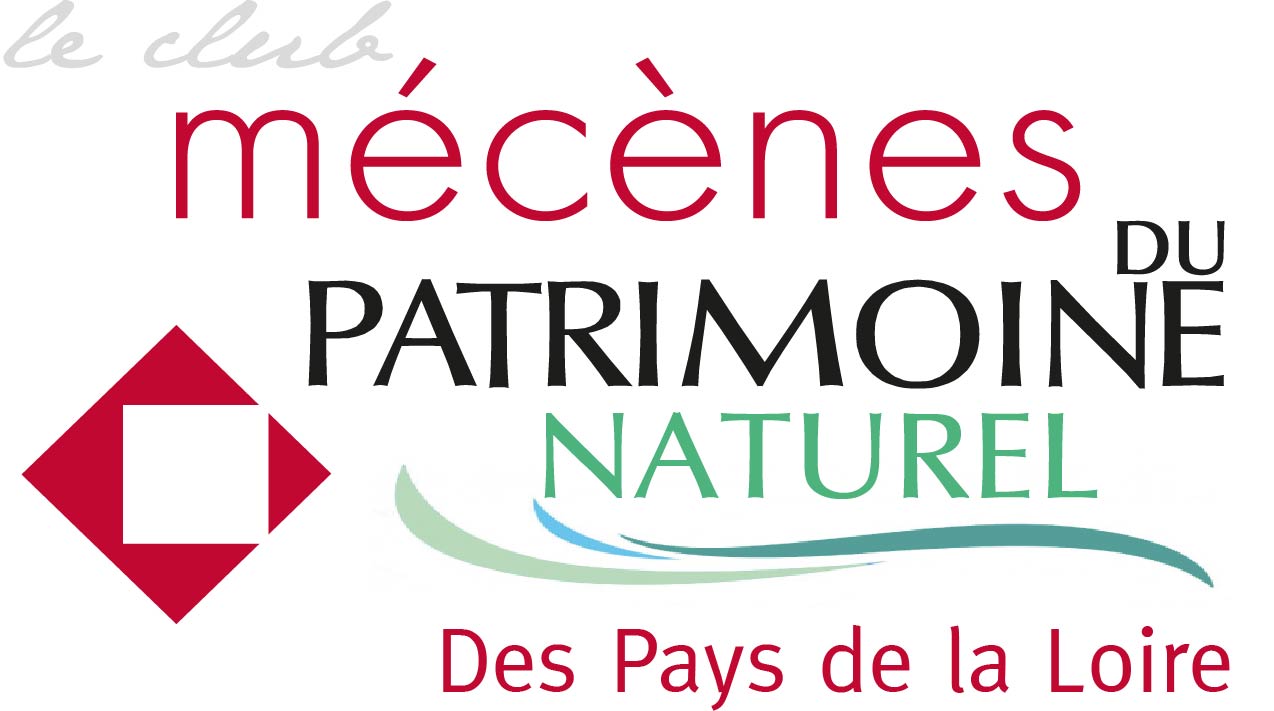 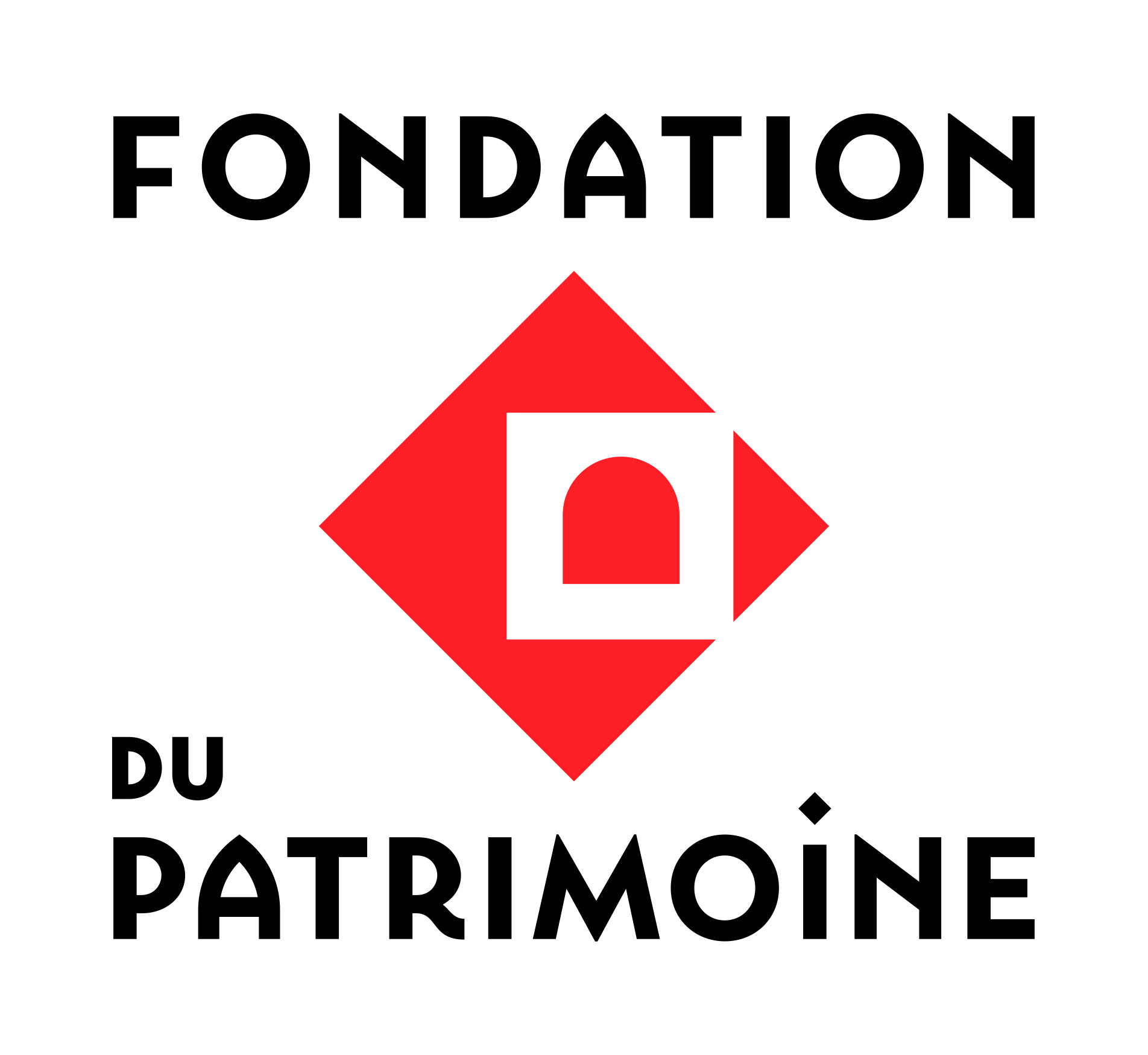 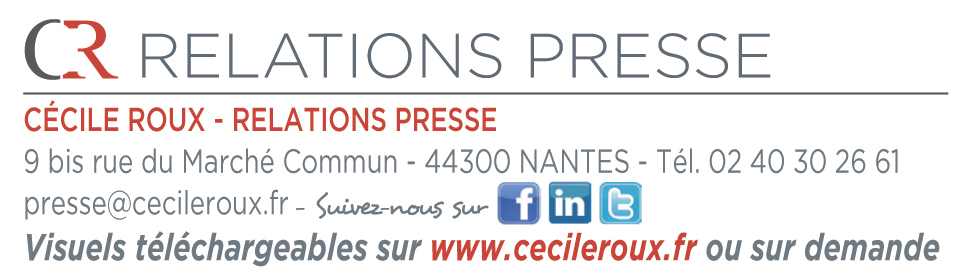 